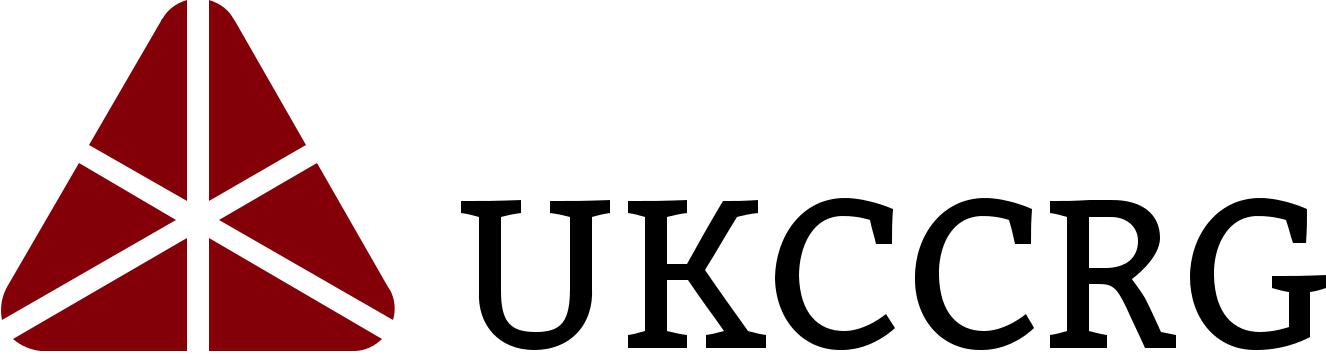 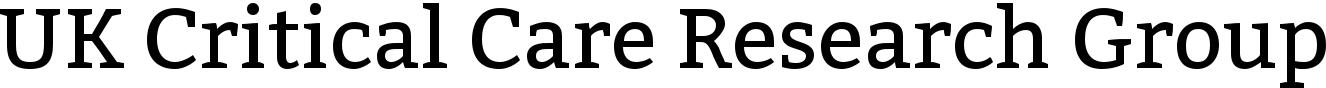 Registration FormMonday 19 – Tuesday 20 September 2022John McIntyre Conference Centre, Pollock Halls, EdinburghPlease complete and email to dawn.campbell@ed.ac.uk by Friday 2 September 2022or, if sending with a cheque, post to: Dawn Campbell, University of Edinburgh, Room S8208, 2nd Floor, Royal Infirmary of Edinburgh, 51 Little France Crescent, Edinburgh EH16 4SAPayment optionsPayments by debit/credit card:Complete the online Registration Form and make your payment using the epay facility which can be accessed here: https://edin.ac/3w4YyD1Once payment has been made, you will receive an automated email to confirm that your payment has been accepted (please note that this may take a few minutes to come through).Once your payment has cleared in our account, we will email you confirmation of your booking along with the venue location map and a list of suggested hotels nearby.Payments by cheque:Complete your Registration Form and post it along with your cheque (payable to University of Edinburgh) to Dawn Campbell, University of Edinburgh, Room S8208, 2nd Floor, Royal Infirmary of Edinburgh, 51 Little France Crescent, Edinburgh EH16 4SAOnce payment has been made, we will email your receipt of payment and confirmation of your booking along with the venue location map and a list of suggested hotels nearby. Please note: we are unable to invoice your hospital/Trust/organisation in advance of payment.